«МУНИЦИПАЛЬНАЯ ПРОГРАММА«ФОРМИРОВАНИЕ СОВРЕМЕННОЙ ГОРОДСКОЙ СРЕДЫ НА ТЕРРИТОРИИГОРОДСКОГО ОКРУГА г. БОР »(в редакции постановлений от 06.02.2018 № 611, от 06.03.2018 № 1255, от 30.03.2018 № 1749, от 05.07.2018 № 3810, от 13.11.2018 № 6548, от 05.02.2019 №559, от 29.03.2019 №1725, от 30.04.2019 № 2453, от 01.07.2019 №3510, от 29.08.2019 №4688, от 7.10.2019 №5418, от 07.11.2019  № 6033, от 27.12.2019 №7137, от 30.06.2020 № 2709, от 10.08.2020 №3332, от 01.09.2020 № 3773, от 06.11.2020 №5075,От 30.12.2020 №6261, от 01.02.2021 №430, от 29.04.2021 №2260, от 30.06.2021 №3277,  от 25.08.2021 №4235, от 03.11.2021 №5548,от 29.12.2021 №6776, от 28.01.2022 №360, от 15.02.2022 №708, от 02.03.2022 №999, от10.06.2022 №2986, от 05.07.2022 №3447, от 28.09.2022 №4970, от 02.11.2022 №5663, от 28.12.2022 №6961, от 24.01.2023 №338, от 28.02.2023 №1192,от 24.04.2023 №2562, от 01.06.2023 №3251, от 29.06.2023 №3834, от 02.11.2023 №6574)              ПАСПОРТ ПРОГРАММЫРаздел 2. Текстовая часть муниципальной программы.2.1. Характеристика текущего состоянияПраво граждан на благоприятную окружающую среду закреплено в основном законе государства – Конституции Российской Федерации,  в связи с чем, создание благоприятной  для проживания и хозяйствования среды является одной из социально значимых задач, на успешное решение которой должны быть направлены совместные усилия органов местного самоуправления и государственной власти при деятельном участии в её решении населения.Общий анализ благоустройства территорий в границах муниципального образования городского округа город Бор показывает наличие проблем с оснащенностью населенных пунктов детскими, спортивными и контейнерными площадками, малыми архитектурными формами. Характерен низкий уровень благоустройства  дворовых территорий, в части неудовлетворительного состояния дворовых проездов, отсутствия организованных парковочных мест.  Недостаточность общественных пространств, удовлетворяющих современным требованиям комфортной городской среды.Проблема благоустройства территорий является одной из самых насущных, требующей особого внимания и эффективного решения.  Необходимо принятие комплекса мер, направленных на приведение территорий округа в надлежащее состояние.Ограниченность доходов бюджета городского округа г.Бор не позволяет привести техническое состояние  дворовых территорий и мест общественного пользования в состояние, отвечающее современным нормативным требованиям. В связи с этим администрацией изыскиваются возможности участия в областных и государственных программах для привлечения дополнительных средств на реализацию мероприятий направленных на повышение благоустройства территорий городского округа г.Бор.С 2013 года округ  участвуeт в областных и  государственных  программах на условиях долевого софинансирования, по результатам реализации которых был выполнен комплексный ремонт дворовых проездов с устройством парковочных карманов, тротуаров, контейнерных  площадок  по улицам Ленина и Первомайская г.Бор, в микрорайоне улиц Чугунова и Западная, значительная часть дворовых территорий во 2-м микрорайоне. Ремонтом были охвачены все территории города Бор: п.Октябрьский, п.Неклюдово, п.Б.Пикино, а так же объекты расположенные на территориях сельских советов.Несмотря на выполняемые объемы работ, текущее состояние большинства дворовых территорий не соответствует современным требованиям к местам проживания граждан, обусловленным нормами Градостроительного и Жилищного кодексов Российской Федерации.  А именно: значительная часть асфальтобетонного покрытия внутриквартальных проездов имеет высокую степень износа, практически не производятся работы по озеленению дворовых территорий, отсутствуют места для парковки автомобилей, недостаточно оборудованы детские и спортивные площадки.На сегодняшний день в многоквартирных домах существует проблема содержания спортивных и детских игровых площадок, а также ремонта дворовых проездов и тротуаров, поскольку  жители не хотят расходовать  на эти цели средства собираемые на содержание и ремонт многоквартирного дома. Результатом данного отношения является разрушение асфальтобетонного покрытия внутри дворовых дорог, а игровые элементы, в связи с отсутствием их надлежащего содержания, приходят в негодность и демонтируются. В целях выхода из сложившейся ситуации,  Постановлением администрации городского округа г.Бор от 07.07.2015 №3336 было утверждено Положение о порядке и условиях софинансирования мероприятий по приобретению и установке элементов детских и спортивных площадок на территории городского округа г.Бор, основанных на инициативах граждан.   Данное Положение предусматривает: долевое участие администрации и жителей в оборудовании площадки в соотношении: 70% средства бюджета, но не более 100 тыс.руб. и не менее 30% средства жителей, а так же условие, что собственники многоквартирных домов на общем собрании примут решение о включении элементов данной площадки в состав общего имущества дома и в дальнейшем обеспечат сохранность игровых элементов. Решение  общего собрания, на котором должен быть определен перечень игровых элементов, принято решение о долевом участии в обустройстве детской площадки и включении игровых элементов в состав общего имущества дома, в целях дальнейшего содержания, должно  предоставляться в администрацию городского округа город Бор. Данное Положение позволяет повысить активность жителей округа в принятии решений по вопросам благоустройства территорий на которых они проживают, а так же ответственность за их содержание.Благоустройство дворовых территорий невозможно осуществить без комплексного подхода. При выполнении работ по благоустройству необходимо учитывать сложившуюся инфраструктуру территории дворов и мнение жителей для определения функциональных зон и выполнения других мероприятий.Комплексное благоустройство дворовых территорий позволит повысить уровень благоустроенности дворов, обеспечить нормальные условия отдыха и жизни жителей, тем самым повысив качество их проживания.Создание условий для массового отдыха жителей городского округа  и организация обустройства мест массового отдыха населения относятся к вопросам местного значения,  установленным Федеральным законом от 06.10.2003  №131-ФЗ «Об общих принципах организации местного самоуправления в Российской Федерации».Одним из факторов, формирующих положительный имидж округа, является наличие благоприятных, комфортных, безопасных  и доступных условий для массового отдыха населения. Наличие и повышение благоустроенности общественных территорий массового пребывания и отдыха населения способствует повышению туристической и инвестиционной привлекательности городского округа г.Бор.В последние годы основной акцент в благоустройстве общественных мест отдыха г.Бор был сделан на обустройство скверов в центральной части города и рядом со строящимися микрорайонами.  Так на центральной площади города, под открытым небом, создан Музей боевой техники. В районе ул.Борская ферма обустроен сквер им.70-летия Победы, проект благоустройства которого был разработан с участием сил и средств представителей бизнеса г.Бор.Дальнейшее развитие деятельности  направленной на благоустройство территорий городского округа г.Бор позволит добиться максимально благоприятных, комфортных и безопасных условий проживания населения.Для достижения данной цели разработана программа «Формирование современной городской среды на территории городского округа г.Бор».  Реализация мероприятий программы осуществляется по двум основным направлениям:- благоустройство дворовых территорий;- благоустройство общественных пространств.Перечень работ по благоустройству дворовых территорий на 2018-2026 годы формируется в соответствии с положениями государственной программы «Формирование современной городской среды на территории Нижегородской области на 2018-2026 годы», исходя из минимального и дополнительного перечней работ по благоустройству.В минимальный перечень видов работ по благоустройству дворовых территорий включаются следующие виды работ:- ремонт дворовых проездов;- обеспечение освещения дворовых территорий;- установка скамеек;- установка урн для мусора.В перечень дополнительных видов работ по благоустройству дворовых территорий включаются следующие виды работ, в случае принятия решения по их выполнению заинтересованными лицами:- оборудование детских и (или) спортивных площадок;- обустройство площадок для сбора твердых коммунальных отходов, в том числе раздельного и крупногабаритного мусора;- обустройство площадок для выгула собак;- ремонт дворовых тротуаров;- озеленение дворовых территорий;- обустройство парковок для автомобилей на дворовых территориях;- установка ограждений газонов.Адресный перечень дворовых территорий подлежащих благоустройству по минимальному перечню работ представлен в приложении №1 к программе.Перечень общественных пространств, благоустройство которых планируется в рамках реализации программы представлен в приложении №2 к программе.Объекты недвижимого имущества (включая объекты незавершенного строительства), находящиеся в собственности юридических лиц и индивидуальных предпринимателей подлежащие благоустройству  в рамках реализации программы, по итогам проведенной инвентаризации не выявлены.2.2. Цели и задачи муниципальной программы 	Основным приоритетом и целью муниципальной программы является: - Улучшение качества жизни граждан путем создания комфортной среды проживания и жизнедеятельности на территории городского округа г.Бор. Основными задачами муниципальной программы являются: 1.Создание условий для повышения качества и комфорта городской среды на территории городского округа г.Бор на основе благоустройства территорий в границах муниципального образования.2. Формирование комфортной, рационально выстроенной городской среды с соблюдением принципа вовлеченности граждан и организаций в реализацию мероприятий по содержанию  общественных пространств. Реализация цели и задач муниципальной программы будет осуществляться  за счет выполнения системы мероприятий по основным направлениям программы:-  повышение уровня благоустройства дворовых территорий муниципального образования городской округ г.Бор;-  повышение уровня благоустройства муниципальных территорий общего пользования и мест массового отдыха   населения городского округа г.Бор.Соглашения по результатам закупки товаров, работ и услуг для обеспечения муниципальных нужд в целях реализации программы заключаются не позднее 1 июля года предоставления субсидии – для заключения соглашений на выполнение работ по благоустройству общественных территорий, не позднее 1 мая года предоставления субсидии (с участием средств федерального бюджета) – для заключения соглашений на выполнение работ по благоустройству дворовых территорий.       Благоустройство дворовых территорий, работы по благоустройству которых софинансируются из средств федерального бюджета, осуществляется при наличии решения собственников помещений в многоквартирном доме о принятии созданного в результате благоустройства имущества в состав общего имущества многоквартирного дома.Результатом реализации муниципальной программы должно стать формирование комфортной, рационально выстроенной городской среды с соблюдением принципа вовлеченности граждан и организаций в реализацию мероприятий по благоустройству территорий городского округа г.Бор, с учетом требований обеспечения доступности для маломобильных групп населения.2.3. Сроки и этапы реализации муниципальной  программы Муниципальная программа планируется к реализации в течение 2018 - 2026 годов, без разделения на этапы. При этом достижение целей и решение задач Муниципальной программы будут осуществляться с учетом сложившихся реалий и прогнозируемых процессов.  2.4. Перечень основных мероприятий муниципальной программы.Ресурсное обеспечение реализации муниципальной программы за период 2018-2026г.г. и информация об основных мероприятиях муниципальной программы представлена в Таблице 1.Перечень основных мероприятий и ресурсное обеспечение реализации муниципальной программы      Таблица 1                                                                                                  2.5. Индикаторы достижения цели и непосредственные результаты реализации муниципальной программыИнформация о составе и значениях индикаторов и непосредственных результатов реализации настоящей программы приведена в Таблице 2.Сведения об индикаторах и непосредственных результатах ПрограммыТаблица 22.6. Меры правового регулированияТаблица 4 Сведения об основных мерахправового регулирования                                              Таблица 3Оценка эффективности реализации муниципальной программыВ результате реализации мероприятий Программы ожидается достижение следующих результатов:- увеличение дворовых территорий, на которых проведено благоустройство;- увеличение общественных пространств, на которых проведено благоустройство;Эффективность реализации муниципальной программы оценивается как степень фактического достижения целевых индикаторов по формуле: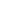      где:Э — эффективность реализации программы (в процентах);И1ф, И2ф — фактические значения индикаторовИ1у, И2у — утвержденные значения индикаторов.Раздел 3. Подпрограммы муниципальной программы3.1. Подпрограмма 1. ««Формирование комфортной городской среды на территории городского округа г.Бор» (далее – Подпрограмма 1)3.1.1.Паспорт подпрограммы 13.1. 2.Характеристика текущего состояния Подпрограммы 1.Несмотря на выполняемые объемы работ, текущее состояние большинства дворовых территорий не соответствует современным требованиям к местам проживания граждан, обусловленным нормами Градостроительного и Жилищного кодексов Российской Федерации.  А именно: значительная часть асфальтобетонного покрытия внутриквартальных проездов имеет высокую степень износа, практически не производятся работы по озеленению дворовых территорий, отсутствуют места для парковки автомобилей, недостаточно оборудованы детские и спортивные площадки.На сегодняшний день в многоквартирных домах существует проблема содержания спортивных и детских игровых площадок, а также ремонта дворовых проездов и тротуаров, поскольку  жители не хотят расходовать  на эти цели средства собираемые на содержание и ремонт многоквартирного дома. Результатом данного отношения является разрушение асфальтобетонного покрытия внутри дворовых дорог, а игровые элементы, в связи с отсутствием их надлежащего содержания, приходят в негодность и демонтируются.Благоустройство дворовых территорий невозможно осуществить без комплексного подхода. При выполнении работ по благоустройству необходимо учитывать сложившуюся инфраструктуру территории дворов и мнение жителей для определения функциональных зон и выполнения других мероприятий.Комплексное благоустройство дворовых территорий позволит повысить уровень благоустроенности дворов, обеспечить нормальные условия отдыха и жизни жителей, тем самым повысив качество их проживания.Создание условий для массового отдыха жителей городского округа  и организация обустройства мест массового отдыха населения относятся к вопросам местного значения,  установленным Федеральным законом от 06.10.2003  №131-ФЗ «Об общих принципах организации местного самоуправления в Российской Федерации».Одним из факторов, формирующих положительный имидж округа, является наличие благоприятных, комфортных, безопасных  и доступных условий для массового отдыха населения. Наличие и повышение благоустроенности общественных территорий массового пребывания и отдыха населения способствует повышению туристической и инвестиционной привлекательности городского округа г.Бор.В последние годы основной акцент в благоустройстве общественных мест отдыха г.Бор был сделан на обустройство скверов в центральной части города и рядом со строящимися микрорайонами.  Так на центральной площади города, под открытым небом, создан Музей боевой техники. В районе ул.Борская ферма обустроен сквер им.70-летия Победы, проект благоустройства которого был разработан с участием сил и средств представителей бизнеса г.Бор.Дальнейшее развитие деятельности  направленной на благоустройство территорий городского округа г.Бор позволит добиться максимально благоприятных, комфортных и безопасных условий проживания населения3.1.3. Цели и задачи Подпрограммы 1Основной целью подпрограммы является создание условий для повышения качества и комфорта городской среды на территории городского округа г.Бор на основе благоустройства территорий в границах муниципального образования.Для достижения данной цели необходимо решить следующую задачу качественного содержания благоустроенных общественных пространств на территории городского округа.3.1.4. Сроки и этапы реализации  Подпрограммы 1.         Подпрограмма планируется к реализации в течение 2018 - 2026 годов в один этап. 3.1.5. Перечень основных мероприятий  Подпрограммы 1.Перечень основных мероприятий и ресурсное обеспечение Подпрограммы 1 приведены в Таблице 1 Программы.3.1.6. Индикаторы достижения цели и показатели непосредственных результатов Подпрограммы 1.Сведения об индикаторах и непосредственных результатах Подпрограммы 1 приведены в Таблице 2 Программы.Подпрограмма 2«Прочие мероприятия в рамках муниципальной программы «Формирование современной городской среды  на территории городского округа г.Бор» (далее – Подпрограмма 2)3.2.1.Паспорт подпрограммы3.2.2.Характеристика текущего состояния Подпрограммы 2.Создание условий для массового отдыха жителей городского округа  и организация обустройства мест массового отдыха населения относятся к вопросам местного значения,  установленным Федеральным законом от 06.10.2003  №131-ФЗ «Об общих принципах организации местного самоуправления в Российской Федерации».Одним из факторов, формирующих положительный имидж округа, является наличие благоприятных, комфортных, безопасных  и доступных условий для массового отдыха населения. Наличие и повышение благоустроенности общественных территорий массового пребывания и отдыха населения способствует повышению туристической и инвестиционной привлекательности городского округа г.Бор.         3.2.3. Цели и задачи Подпрограммы 2.Основной целью подпрограммы является создание условий для формирование комфортной, рационально выстроенной городской среды с соблюдением принципа вовлеченности граждан и организаций в реализацию мероприятий по содержанию  общественных пространств.Для достижения данной цели необходимо решить следующую задачу улучшение качества жизни граждан путем создания комфортной среды проживания и жизнедеятельности на территории городского округа г.Бор.3.2.4.Сроки и этапы реализации  Подпрограммы 2.Подпрограмма планируется к реализации в течение 2022 - 2026 годов, реализуется в один этап. 3.2.5. Перечень основных мероприятий  Подпрограммы 2.Перечень основных мероприятий и ресурсное обеспечение Подпрограммы 1 приведены в Таблице 1 Программы.3.2.6. Индикаторы достижения цели и показатели непосредственных результатов Подпрограммы 2.Сведения об индикаторах и непосредственных результатах Подпрограммы 1 приведены в Таблице 2 Программы.Приложение №1«Адресный перечень дворовых территорий городского округа г. Бор, подлежащих благоустройству по минимальному перечню работ»Приложение №2 « Перечень общественных пространств, подлежащих благоустройству в рамках реализации муниципальной программы» »11Ответственный исполнитель программы   Ответственный исполнитель программы   Ответственный исполнитель программы   Управление ЖКХ и благоустройства администрации городского округа г.Бор (далее - Управление ЖКХ)Управление ЖКХ и благоустройства администрации городского округа г.Бор (далее - Управление ЖКХ)Управление ЖКХ и благоустройства администрации городского округа г.Бор (далее - Управление ЖКХ)Управление ЖКХ и благоустройства администрации городского округа г.Бор (далее - Управление ЖКХ)Управление ЖКХ и благоустройства администрации городского округа г.Бор (далее - Управление ЖКХ)Управление ЖКХ и благоустройства администрации городского округа г.Бор (далее - Управление ЖКХ)Управление ЖКХ и благоустройства администрации городского округа г.Бор (далее - Управление ЖКХ)Управление ЖКХ и благоустройства администрации городского округа г.Бор (далее - Управление ЖКХ)Управление ЖКХ и благоустройства администрации городского округа г.Бор (далее - Управление ЖКХ)Управление ЖКХ и благоустройства администрации городского округа г.Бор (далее - Управление ЖКХ)Управление ЖКХ и благоустройства администрации городского округа г.Бор (далее - Управление ЖКХ)22Соисполнители  Программы  Соисполнители  Программы  Соисполнители  Программы  ОтсутствуютОтсутствуютОтсутствуютОтсутствуютОтсутствуютОтсутствуютОтсутствуютОтсутствуютОтсутствуютОтсутствуютОтсутствуют33Подпрограммы муниципальной программыПодпрограммы муниципальной программыПодпрограммы муниципальной программы1.Формирование комфортной городской среды на территории городского округа г.Бор2. Прочие мероприятия в рамках муниципальной программы «Формирование современной городской среды на территории городского округа г. Бор»1.Формирование комфортной городской среды на территории городского округа г.Бор2. Прочие мероприятия в рамках муниципальной программы «Формирование современной городской среды на территории городского округа г. Бор»1.Формирование комфортной городской среды на территории городского округа г.Бор2. Прочие мероприятия в рамках муниципальной программы «Формирование современной городской среды на территории городского округа г. Бор»1.Формирование комфортной городской среды на территории городского округа г.Бор2. Прочие мероприятия в рамках муниципальной программы «Формирование современной городской среды на территории городского округа г. Бор»1.Формирование комфортной городской среды на территории городского округа г.Бор2. Прочие мероприятия в рамках муниципальной программы «Формирование современной городской среды на территории городского округа г. Бор»1.Формирование комфортной городской среды на территории городского округа г.Бор2. Прочие мероприятия в рамках муниципальной программы «Формирование современной городской среды на территории городского округа г. Бор»1.Формирование комфортной городской среды на территории городского округа г.Бор2. Прочие мероприятия в рамках муниципальной программы «Формирование современной городской среды на территории городского округа г. Бор»1.Формирование комфортной городской среды на территории городского округа г.Бор2. Прочие мероприятия в рамках муниципальной программы «Формирование современной городской среды на территории городского округа г. Бор»1.Формирование комфортной городской среды на территории городского округа г.Бор2. Прочие мероприятия в рамках муниципальной программы «Формирование современной городской среды на территории городского округа г. Бор»1.Формирование комфортной городской среды на территории городского округа г.Бор2. Прочие мероприятия в рамках муниципальной программы «Формирование современной городской среды на территории городского округа г. Бор»1.Формирование комфортной городской среды на территории городского округа г.Бор2. Прочие мероприятия в рамках муниципальной программы «Формирование современной городской среды на территории городского округа г. Бор»44Цели программы Цели программы Цели программы 1Улучшение качества жизни граждан путем создания комфортной среды проживания и жизнедеятельности на территории городского округа г.Бор.2Содержание благоустроенных общественных пространств на территории городского округа.1Улучшение качества жизни граждан путем создания комфортной среды проживания и жизнедеятельности на территории городского округа г.Бор.2Содержание благоустроенных общественных пространств на территории городского округа.1Улучшение качества жизни граждан путем создания комфортной среды проживания и жизнедеятельности на территории городского округа г.Бор.2Содержание благоустроенных общественных пространств на территории городского округа.1Улучшение качества жизни граждан путем создания комфортной среды проживания и жизнедеятельности на территории городского округа г.Бор.2Содержание благоустроенных общественных пространств на территории городского округа.1Улучшение качества жизни граждан путем создания комфортной среды проживания и жизнедеятельности на территории городского округа г.Бор.2Содержание благоустроенных общественных пространств на территории городского округа.1Улучшение качества жизни граждан путем создания комфортной среды проживания и жизнедеятельности на территории городского округа г.Бор.2Содержание благоустроенных общественных пространств на территории городского округа.1Улучшение качества жизни граждан путем создания комфортной среды проживания и жизнедеятельности на территории городского округа г.Бор.2Содержание благоустроенных общественных пространств на территории городского округа.1Улучшение качества жизни граждан путем создания комфортной среды проживания и жизнедеятельности на территории городского округа г.Бор.2Содержание благоустроенных общественных пространств на территории городского округа.1Улучшение качества жизни граждан путем создания комфортной среды проживания и жизнедеятельности на территории городского округа г.Бор.2Содержание благоустроенных общественных пространств на территории городского округа.1Улучшение качества жизни граждан путем создания комфортной среды проживания и жизнедеятельности на территории городского округа г.Бор.2Содержание благоустроенных общественных пространств на территории городского округа.1Улучшение качества жизни граждан путем создания комфортной среды проживания и жизнедеятельности на территории городского округа г.Бор.2Содержание благоустроенных общественных пространств на территории городского округа.55Задачи программы Задачи программы Задачи программы 1. Создание условий для повышения качества и комфорта городской среды на территории городского округа г.Бор на основе благоустройства территорий в границах муниципального образования.2. Формирование комфортной, рационально выстроенной городской среды с соблюдением принципа вовлеченности граждан и организаций в реализацию мероприятий по содержанию  общественных пространств.1. Создание условий для повышения качества и комфорта городской среды на территории городского округа г.Бор на основе благоустройства территорий в границах муниципального образования.2. Формирование комфортной, рационально выстроенной городской среды с соблюдением принципа вовлеченности граждан и организаций в реализацию мероприятий по содержанию  общественных пространств.1. Создание условий для повышения качества и комфорта городской среды на территории городского округа г.Бор на основе благоустройства территорий в границах муниципального образования.2. Формирование комфортной, рационально выстроенной городской среды с соблюдением принципа вовлеченности граждан и организаций в реализацию мероприятий по содержанию  общественных пространств.1. Создание условий для повышения качества и комфорта городской среды на территории городского округа г.Бор на основе благоустройства территорий в границах муниципального образования.2. Формирование комфортной, рационально выстроенной городской среды с соблюдением принципа вовлеченности граждан и организаций в реализацию мероприятий по содержанию  общественных пространств.1. Создание условий для повышения качества и комфорта городской среды на территории городского округа г.Бор на основе благоустройства территорий в границах муниципального образования.2. Формирование комфортной, рационально выстроенной городской среды с соблюдением принципа вовлеченности граждан и организаций в реализацию мероприятий по содержанию  общественных пространств.1. Создание условий для повышения качества и комфорта городской среды на территории городского округа г.Бор на основе благоустройства территорий в границах муниципального образования.2. Формирование комфортной, рационально выстроенной городской среды с соблюдением принципа вовлеченности граждан и организаций в реализацию мероприятий по содержанию  общественных пространств.1. Создание условий для повышения качества и комфорта городской среды на территории городского округа г.Бор на основе благоустройства территорий в границах муниципального образования.2. Формирование комфортной, рационально выстроенной городской среды с соблюдением принципа вовлеченности граждан и организаций в реализацию мероприятий по содержанию  общественных пространств.1. Создание условий для повышения качества и комфорта городской среды на территории городского округа г.Бор на основе благоустройства территорий в границах муниципального образования.2. Формирование комфортной, рационально выстроенной городской среды с соблюдением принципа вовлеченности граждан и организаций в реализацию мероприятий по содержанию  общественных пространств.1. Создание условий для повышения качества и комфорта городской среды на территории городского округа г.Бор на основе благоустройства территорий в границах муниципального образования.2. Формирование комфортной, рационально выстроенной городской среды с соблюдением принципа вовлеченности граждан и организаций в реализацию мероприятий по содержанию  общественных пространств.1. Создание условий для повышения качества и комфорта городской среды на территории городского округа г.Бор на основе благоустройства территорий в границах муниципального образования.2. Формирование комфортной, рационально выстроенной городской среды с соблюдением принципа вовлеченности граждан и организаций в реализацию мероприятий по содержанию  общественных пространств.1. Создание условий для повышения качества и комфорта городской среды на территории городского округа г.Бор на основе благоустройства территорий в границах муниципального образования.2. Формирование комфортной, рационально выстроенной городской среды с соблюдением принципа вовлеченности граждан и организаций в реализацию мероприятий по содержанию  общественных пространств.66Этапы  и сроки реализации программы Этапы  и сроки реализации программы Этапы  и сроки реализации программы 2018-2026 годы, реализуется в один этап.2018-2026 годы, реализуется в один этап.2018-2026 годы, реализуется в один этап.2018-2026 годы, реализуется в один этап.2018-2026 годы, реализуется в один этап.2018-2026 годы, реализуется в один этап.2018-2026 годы, реализуется в один этап.2018-2026 годы, реализуется в один этап.2018-2026 годы, реализуется в один этап.2018-2026 годы, реализуется в один этап.2018-2026 годы, реализуется в один этап.77Объемы финансирования Программы в разрезе источников и сроков реализацииИсточники финансирования программыИсточники финансирования программыИсточники финансирования программыВсего,        тыс. рублейВ том числе   по годам реализации программы   (тыс. рублей)В том числе   по годам реализации программы   (тыс. рублей)В том числе   по годам реализации программы   (тыс. рублей)В том числе   по годам реализации программы   (тыс. рублей)В том числе   по годам реализации программы   (тыс. рублей)В том числе   по годам реализации программы   (тыс. рублей)В том числе   по годам реализации программы   (тыс. рублей)В том числе   по годам реализации программы   (тыс. рублей)77Объемы финансирования Программы в разрезе источников и сроков реализацииИсточники финансирования программыИсточники финансирования программыИсточники финансирования программыВсего,        тыс. рублей20182019202020212022202320242025202677Объемы финансирования Программы в разрезе источников и сроков реализацииВсего по муниципальной программе (1) + (2) + (3) + (4)Всего по муниципальной программе (1) + (2) + (3) + (4)Всего по муниципальной программе (1) + (2) + (3) + (4)761 678,644 863,665 722,2139 333,050 171,080070,5220207,977 135,142041,642133,777Объемы финансирования Программы в разрезе источников и сроков реализации(1) расходы бюджета ГО г. Бор (без учета передаваемых в бюджет ГО  средств из областного и федерального бюджетов)(1) расходы бюджета ГО г. Бор (без учета передаваемых в бюджет ГО  средств из областного и федерального бюджетов)(1) расходы бюджета ГО г. Бор (без учета передаваемых в бюджет ГО  средств из областного и федерального бюджетов)119275,44 486,418 081,310140,412 241,112804,729696,713432,19150,39242,477Объемы финансирования Программы в разрезе источников и сроков реализации(2) расходы за счет средств областного бюджета, передаваемых в бюджет ГО г. Бор(2) расходы за счет средств областного бюджета, передаваемых в бюджет ГО г. Бор(2) расходы за счет средств областного бюджета, передаваемых в бюджет ГО г. Бор224737,615 700,011 696,01 567,71517,232 660,061 690,334123,832891,332891,377Объемы финансирования Программы в разрезе источников и сроков реализации(3) расходы за счет средств  федерального бюджета, передаваемых в бюджет ГО г. Бор(3) расходы за счет средств  федерального бюджета, передаваемых в бюджет ГО г. Бор(3) расходы за счет средств  федерального бюджета, передаваемых в бюджет ГО г. Бор417665,624 677,235 944,9127 624,936 412,734 605,8128 820,929579,20,00,077Объемы финансирования Программы в разрезе источников и сроков реализации(4) прочие источники (4) прочие источники (4) прочие источники 0,00,00,00,00,00,00,00,00,00,077Объемы финансирования Программы в разрезе источников и сроков реализации Подпрограмма 1  (1) + (2) + (3) + (4) Подпрограмма 1  (1) + (2) + (3) + (4) Подпрограмма 1  (1) + (2) + (3) + (4)671462,544 863,665 722,2139 333,050 171,062514,7203 783,958 379,023 320,223 374,977Объемы финансирования Программы в разрезе источников и сроков реализации(1) расходы бюджета ГО г. Бор (без учета передаваемых в бюджет ГО  средств из областного и федерального бюджетов)(1) расходы бюджета ГО г. Бор (без учета передаваемых в бюджет ГО  средств из областного и федерального бюджетов)(1) расходы бюджета ГО г. Бор (без учета передаваемых в бюджет ГО  средств из областного и федерального бюджетов)101210,64 486,418 081,310140,412 241,19293,526 361,19682,15435,05489,777Объемы финансирования Программы в разрезе источников и сроков реализации(2) расходы за счет средств областного бюджета, передаваемых в бюджет ГО г. Бор(2) расходы за счет средств областного бюджета, передаваемых в бюджет ГО г. Бор(2) расходы за счет средств областного бюджета, передаваемых в бюджет ГО г. Бор152 586,315 700,011 696,01 567,71517,218 615,448 601,919 117,717885,217885,277Объемы финансирования Программы в разрезе источников и сроков реализации(3) расходы за счет средств  федерального бюджета, передаваемых в бюджет ГО г. Бор(3) расходы за счет средств  федерального бюджета, передаваемых в бюджет ГО г. Бор(3) расходы за счет средств  федерального бюджета, передаваемых в бюджет ГО г. Бор417665,624 677,235 944,9127 624,936 412,734 605,8128 820,929579,20077Объемы финансирования Программы в разрезе источников и сроков реализации(4) прочие источники (4) прочие источники (4) прочие источники 0,00,00,00,00,00,00,00,00,00,077Объемы финансирования Программы в разрезе источников и сроков реализацииПодпрограмма 2  (1) + (2) + (3) + (4)Подпрограмма 2  (1) + (2) + (3) + (4)Подпрограмма 2  (1) + (2) + (3) + (4)90 216,1000017 555,816 424,018756,118721,418758,877Объемы финансирования Программы в разрезе источников и сроков реализации(1) расходы бюджета ГО г. Бор (без учета передаваемых в бюджет ГО  средств из областного и федерального бюджетов)(1) расходы бюджета ГО г. Бор (без учета передаваемых в бюджет ГО  средств из областного и федерального бюджетов)(1) расходы бюджета ГО г. Бор (без учета передаваемых в бюджет ГО  средств из областного и федерального бюджетов)18064,800003 511,23335,63750,03715,33752,777Объемы финансирования Программы в разрезе источников и сроков реализации(2) расходы за счет средств областного бюджета, передаваемых в бюджет ГО г. Бор(2) расходы за счет средств областного бюджета, передаваемых в бюджет ГО г. Бор(2) расходы за счет средств областного бюджета, передаваемых в бюджет ГО г. Бор72151,3000014 044,613 088,415006,115006,115006,177Объемы финансирования Программы в разрезе источников и сроков реализации(3) расходы за счет средств  федерального бюджета, передаваемых в бюджет ГО г. Бор(3) расходы за счет средств  федерального бюджета, передаваемых в бюджет ГО г. Бор(3) расходы за счет средств  федерального бюджета, передаваемых в бюджет ГО г. Бор000000000077Объемы финансирования Программы в разрезе источников и сроков реализации(4) прочие источники(4) прочие источники(4) прочие источники0000000008Индикаторы достижения цели и показатели непосредственных результатов программы Индикаторы достижения цели и показатели непосредственных результатов программы Индикаторы достижения цели и показатели непосредственных результатов программы Индикаторы цели:1. Доля благоустроенных дворовых территорий к 2026 г от общего количества дворовых территорий, подлежащих благоустройству в рамках реализации муниципальной программы - 100%; 2. Доля благоустроенных общественных пространств к 2026 г от общего количества общественных территорий, подлежащих благоустройству в рамках реализации муниципальной программы - 100%;3.Содержание объектов благоустройства и общественных территорий - 100% Показатели непосредственных результатов:1.Количество дворовых территорий, на которых проведено благоустройство, к 2026 г составит - 242 ед.2. Количество домов, у которых проведено благоустройство, к 2026 г составит - 618 ед.3. Количество благоустроенных территорий общего пользования к 2026 г увеличится на  13 ед.4. Содержание объектов благоустройства и общественных территорий в 2022 г –308,3тыс.м2; 2023 г- 330,5 тыс.м2;с  2024 г по  2026г -412,7 тыс.м2Индикаторы цели:1. Доля благоустроенных дворовых территорий к 2026 г от общего количества дворовых территорий, подлежащих благоустройству в рамках реализации муниципальной программы - 100%; 2. Доля благоустроенных общественных пространств к 2026 г от общего количества общественных территорий, подлежащих благоустройству в рамках реализации муниципальной программы - 100%;3.Содержание объектов благоустройства и общественных территорий - 100% Показатели непосредственных результатов:1.Количество дворовых территорий, на которых проведено благоустройство, к 2026 г составит - 242 ед.2. Количество домов, у которых проведено благоустройство, к 2026 г составит - 618 ед.3. Количество благоустроенных территорий общего пользования к 2026 г увеличится на  13 ед.4. Содержание объектов благоустройства и общественных территорий в 2022 г –308,3тыс.м2; 2023 г- 330,5 тыс.м2;с  2024 г по  2026г -412,7 тыс.м2Индикаторы цели:1. Доля благоустроенных дворовых территорий к 2026 г от общего количества дворовых территорий, подлежащих благоустройству в рамках реализации муниципальной программы - 100%; 2. Доля благоустроенных общественных пространств к 2026 г от общего количества общественных территорий, подлежащих благоустройству в рамках реализации муниципальной программы - 100%;3.Содержание объектов благоустройства и общественных территорий - 100% Показатели непосредственных результатов:1.Количество дворовых территорий, на которых проведено благоустройство, к 2026 г составит - 242 ед.2. Количество домов, у которых проведено благоустройство, к 2026 г составит - 618 ед.3. Количество благоустроенных территорий общего пользования к 2026 г увеличится на  13 ед.4. Содержание объектов благоустройства и общественных территорий в 2022 г –308,3тыс.м2; 2023 г- 330,5 тыс.м2;с  2024 г по  2026г -412,7 тыс.м2Индикаторы цели:1. Доля благоустроенных дворовых территорий к 2026 г от общего количества дворовых территорий, подлежащих благоустройству в рамках реализации муниципальной программы - 100%; 2. Доля благоустроенных общественных пространств к 2026 г от общего количества общественных территорий, подлежащих благоустройству в рамках реализации муниципальной программы - 100%;3.Содержание объектов благоустройства и общественных территорий - 100% Показатели непосредственных результатов:1.Количество дворовых территорий, на которых проведено благоустройство, к 2026 г составит - 242 ед.2. Количество домов, у которых проведено благоустройство, к 2026 г составит - 618 ед.3. Количество благоустроенных территорий общего пользования к 2026 г увеличится на  13 ед.4. Содержание объектов благоустройства и общественных территорий в 2022 г –308,3тыс.м2; 2023 г- 330,5 тыс.м2;с  2024 г по  2026г -412,7 тыс.м2Индикаторы цели:1. Доля благоустроенных дворовых территорий к 2026 г от общего количества дворовых территорий, подлежащих благоустройству в рамках реализации муниципальной программы - 100%; 2. Доля благоустроенных общественных пространств к 2026 г от общего количества общественных территорий, подлежащих благоустройству в рамках реализации муниципальной программы - 100%;3.Содержание объектов благоустройства и общественных территорий - 100% Показатели непосредственных результатов:1.Количество дворовых территорий, на которых проведено благоустройство, к 2026 г составит - 242 ед.2. Количество домов, у которых проведено благоустройство, к 2026 г составит - 618 ед.3. Количество благоустроенных территорий общего пользования к 2026 г увеличится на  13 ед.4. Содержание объектов благоустройства и общественных территорий в 2022 г –308,3тыс.м2; 2023 г- 330,5 тыс.м2;с  2024 г по  2026г -412,7 тыс.м2Индикаторы цели:1. Доля благоустроенных дворовых территорий к 2026 г от общего количества дворовых территорий, подлежащих благоустройству в рамках реализации муниципальной программы - 100%; 2. Доля благоустроенных общественных пространств к 2026 г от общего количества общественных территорий, подлежащих благоустройству в рамках реализации муниципальной программы - 100%;3.Содержание объектов благоустройства и общественных территорий - 100% Показатели непосредственных результатов:1.Количество дворовых территорий, на которых проведено благоустройство, к 2026 г составит - 242 ед.2. Количество домов, у которых проведено благоустройство, к 2026 г составит - 618 ед.3. Количество благоустроенных территорий общего пользования к 2026 г увеличится на  13 ед.4. Содержание объектов благоустройства и общественных территорий в 2022 г –308,3тыс.м2; 2023 г- 330,5 тыс.м2;с  2024 г по  2026г -412,7 тыс.м2Индикаторы цели:1. Доля благоустроенных дворовых территорий к 2026 г от общего количества дворовых территорий, подлежащих благоустройству в рамках реализации муниципальной программы - 100%; 2. Доля благоустроенных общественных пространств к 2026 г от общего количества общественных территорий, подлежащих благоустройству в рамках реализации муниципальной программы - 100%;3.Содержание объектов благоустройства и общественных территорий - 100% Показатели непосредственных результатов:1.Количество дворовых территорий, на которых проведено благоустройство, к 2026 г составит - 242 ед.2. Количество домов, у которых проведено благоустройство, к 2026 г составит - 618 ед.3. Количество благоустроенных территорий общего пользования к 2026 г увеличится на  13 ед.4. Содержание объектов благоустройства и общественных территорий в 2022 г –308,3тыс.м2; 2023 г- 330,5 тыс.м2;с  2024 г по  2026г -412,7 тыс.м2Индикаторы цели:1. Доля благоустроенных дворовых территорий к 2026 г от общего количества дворовых территорий, подлежащих благоустройству в рамках реализации муниципальной программы - 100%; 2. Доля благоустроенных общественных пространств к 2026 г от общего количества общественных территорий, подлежащих благоустройству в рамках реализации муниципальной программы - 100%;3.Содержание объектов благоустройства и общественных территорий - 100% Показатели непосредственных результатов:1.Количество дворовых территорий, на которых проведено благоустройство, к 2026 г составит - 242 ед.2. Количество домов, у которых проведено благоустройство, к 2026 г составит - 618 ед.3. Количество благоустроенных территорий общего пользования к 2026 г увеличится на  13 ед.4. Содержание объектов благоустройства и общественных территорий в 2022 г –308,3тыс.м2; 2023 г- 330,5 тыс.м2;с  2024 г по  2026г -412,7 тыс.м2Индикаторы цели:1. Доля благоустроенных дворовых территорий к 2026 г от общего количества дворовых территорий, подлежащих благоустройству в рамках реализации муниципальной программы - 100%; 2. Доля благоустроенных общественных пространств к 2026 г от общего количества общественных территорий, подлежащих благоустройству в рамках реализации муниципальной программы - 100%;3.Содержание объектов благоустройства и общественных территорий - 100% Показатели непосредственных результатов:1.Количество дворовых территорий, на которых проведено благоустройство, к 2026 г составит - 242 ед.2. Количество домов, у которых проведено благоустройство, к 2026 г составит - 618 ед.3. Количество благоустроенных территорий общего пользования к 2026 г увеличится на  13 ед.4. Содержание объектов благоустройства и общественных территорий в 2022 г –308,3тыс.м2; 2023 г- 330,5 тыс.м2;с  2024 г по  2026г -412,7 тыс.м2Индикаторы цели:1. Доля благоустроенных дворовых территорий к 2026 г от общего количества дворовых территорий, подлежащих благоустройству в рамках реализации муниципальной программы - 100%; 2. Доля благоустроенных общественных пространств к 2026 г от общего количества общественных территорий, подлежащих благоустройству в рамках реализации муниципальной программы - 100%;3.Содержание объектов благоустройства и общественных территорий - 100% Показатели непосредственных результатов:1.Количество дворовых территорий, на которых проведено благоустройство, к 2026 г составит - 242 ед.2. Количество домов, у которых проведено благоустройство, к 2026 г составит - 618 ед.3. Количество благоустроенных территорий общего пользования к 2026 г увеличится на  13 ед.4. Содержание объектов благоустройства и общественных территорий в 2022 г –308,3тыс.м2; 2023 г- 330,5 тыс.м2;с  2024 г по  2026г -412,7 тыс.м2Индикаторы цели:1. Доля благоустроенных дворовых территорий к 2026 г от общего количества дворовых территорий, подлежащих благоустройству в рамках реализации муниципальной программы - 100%; 2. Доля благоустроенных общественных пространств к 2026 г от общего количества общественных территорий, подлежащих благоустройству в рамках реализации муниципальной программы - 100%;3.Содержание объектов благоустройства и общественных территорий - 100% Показатели непосредственных результатов:1.Количество дворовых территорий, на которых проведено благоустройство, к 2026 г составит - 242 ед.2. Количество домов, у которых проведено благоустройство, к 2026 г составит - 618 ед.3. Количество благоустроенных территорий общего пользования к 2026 г увеличится на  13 ед.4. Содержание объектов благоустройства и общественных территорий в 2022 г –308,3тыс.м2; 2023 г- 330,5 тыс.м2;с  2024 г по  2026г -412,7 тыс.м2Индикаторы цели:1. Доля благоустроенных дворовых территорий к 2026 г от общего количества дворовых территорий, подлежащих благоустройству в рамках реализации муниципальной программы - 100%; 2. Доля благоустроенных общественных пространств к 2026 г от общего количества общественных территорий, подлежащих благоустройству в рамках реализации муниципальной программы - 100%;3.Содержание объектов благоустройства и общественных территорий - 100% Показатели непосредственных результатов:1.Количество дворовых территорий, на которых проведено благоустройство, к 2026 г составит - 242 ед.2. Количество домов, у которых проведено благоустройство, к 2026 г составит - 618 ед.3. Количество благоустроенных территорий общего пользования к 2026 г увеличится на  13 ед.4. Содержание объектов благоустройства и общественных территорий в 2022 г –308,3тыс.м2; 2023 г- 330,5 тыс.м2;с  2024 г по  2026г -412,7 тыс.м2№ п/пНаименование программы, подпрограммы, основного мероприятия ( в разрезе источников финансирования)КЦСРСроки выполненияОтветственный исполнитель (соисполнитель) наименование Всего по муниципальной программе за весь период реализации, тыс.рубВ том числе по годам реализации, тыс.рубВ том числе по годам реализации, тыс.рубВ том числе по годам реализации, тыс.рубВ том числе по годам реализации, тыс.рубВ том числе по годам реализации, тыс.рубВ том числе по годам реализации, тыс.рубВ том числе по годам реализации, тыс.рубВ том числе по годам реализации, тыс.рубВ том числе по годам реализации, тыс.руб№ п/пНаименование программы, подпрограммы, основного мероприятия ( в разрезе источников финансирования)КЦСРСроки выполненияОтветственный исполнитель (соисполнитель) наименование Всего по муниципальной программе за весь период реализации, тыс.руб2018г2019г2020г2021г2022г2023 г2024 г2025 г2026г1234567891011121314  150Всего по муниципальной программе: 26 0 00 000002018-2026 ггУправление ЖКХ761678,644 863,665 722,2139 333,050 171,080070,5220207,977 135,142041,642133,7в том числе в разрезе источников:0.1федеральный бюджет417665,624 677,235 944,9127 624,936 412,734605,8128 820,929579,20,00,00.2областной бюджет224737,615 700,011 696,01 567,71517,232 660,061 690,334123,832891,332891,30.3местный бюджет119275,44 486,418 081,310140,412 241,112804,729696,713432,19150,39242,40.4 прочие источники 0,00,00,00,00,00,00,00,00,00,01.Подпрограмма 1«Формирование комфортной городской среды на территории городского округа г.Бор»26 1 00 000002018-2026ггУправление ЖКХ671462,544 863,665 722,2139 333,050 171,062514,7203 783,958 379,023 320,223 374,9в том числе в разрезе источников:1.01федеральный бюджет417665,624 677,235 944,9127 624,936 412,734 605,8128 820,929579,20,00,01.02областной бюджет152 586,315 700,011 696,01 567,71517,218 615,448 601,919 117,717885,217885,21.03местный бюджет101210,64 486,418 081,310140,412 241,19293,526 361,19682,15435,05489,71.04 прочие источники 0,00,00,00,00,00,00,00,00,00,01.1Основное мероприятие 1.1 «Благоустройство дворовых территорий»26 1 01 000002018гУправление ЖКХ29063,629063,60,00,00,00,00,00,00,00,0в том числе в разрезе источников:1.1.1федеральный бюджет14 154,414154,40,00,00,00,00,00,00,00,01.1.2областной бюджет12 002,812 002,80,00,00,00,00,00,00,00,01.1.3местный бюджет2906,42906,40,00,00,00,00,00,00,00,01.1.4 прочие источники 0,00,00,00,00,00,00,00,00,00,01.2Основное мероприятие 1.2 «Благоустройство общественных пространств»26 1 02 000002018г-2025 гУправление ЖКХ94 170,315 800,012 787,95785,78026,7994,848148,4878,1870,0878,7в том числе в разрезе источников:1.2.1федеральный бюджет10 522,810 522,8000000001.2.2областной бюджет33 697,23697,2000030 000,00001.2.3местный бюджет49 950,31 580,012787,95785,78026,7994,818 148,4878,1870,0878,71.2.4 прочие источники 0,00,00,00,00,00,00,00,00,00,01.3 Основное мероприятие «Поддержка государственных программ субъектов РФ и муниципальных программ формирования современной городской среды» 26 1 F2 000002019-2024гУправление ЖКХ437 831,5052 934,3133 547,342 144,340 053,0134 144,635 008,000в том числе в разрезе источников:1.3.1федеральный бюджет392988,4035944,9127 624,936 412,734 605,8128 820,929579,20,00,01.3.2областной бюджет18 864,5011696,01 567,71517,21441,91409,21232,50,00,01.3.3местный бюджет25978,605293,44354,74 214,44005,33914,54196,30,00,01.3.4прочие источники 0,00,00,00,00,00,00,00,00,00,01.4 Основное мероприятие 1.4 «Проведение ремонта дворовых территорий»26 1 03 000002022-2026гУправление ЖКХ110397,1000021 466,921490,922492,922450,222496,2в том числе в разрезе источников:1.4.1федеральный бюджет00000000001.4.2областной бюджет88 021,8000017 173,517 192,717 885,217 885,217 885,21.4.3местный бюджет22 375,300004 293,44 298,24 607,74 565,04 611,01.4.4прочие источники 00000000002Подпрограмма 2  «Прочие мероприятия в рамках муниципальной программы «Формирование современной городской среды  на территории городского округа г.Бор»26200000002022-2025гУправление ЖКХ90 216,1000017 555,816 424,018756,118721,418758,8в том числе в разрезе источников:2.01федеральный бюджет00000000002.02областной бюджет72 151,3000014 044,613 088,415006,115006,115006,12.03местный бюджет18 064,800003 511,23 335,63 750,03 715,33 752,72.04 прочие источники 0,00,00,00,00,00,00,00,00,00,02.1Основное мероприятие 2.1 «Содержание объектов благоустройства и общественных территорий»26201000002022-2026Управление ЖКХ90 216,1000017 555,816 424,018756,118721,418758,8в том числе в разрезе источников:2.1.1федеральный бюджет00000000002.1.2областной бюджет72 151,3000014 044,613 088,415006,115006,115006,12.1.3местный бюджет18 064,800003 511,23 335,63 750,03 715,33 752,71.2.4прочие источники 0,00,00,00,00,00,00,00,00,00,0№ п/пНаименование индикатора/ непосредственного результатаЕд. измеренияЗначение индикатора / непосредственного результатаЗначение индикатора / непосредственного результатаЗначение индикатора / непосредственного результатаЗначение индикатора / непосредственного результатаЗначение индикатора / непосредственного результатаЗначение индикатора / непосредственного результатаЗначение индикатора / непосредственного результатаЗначение индикатора / непосредственного результатаЗначение индикатора / непосредственного результатаЗначение индикатора / непосредственного результата№ п/пНаименование индикатора/ непосредственного результатаЕд. измерения2018 год2019 год2020 год2021 год2021 год2022 год2023 год2024 год2025 год2026 год12345677910111213Муниципальная программа «Формирование современной городской среды на территории городского округа г.Бор»Муниципальная программа «Формирование современной городской среды на территории городского округа г.Бор»Муниципальная программа «Формирование современной городской среды на территории городского округа г.Бор»Муниципальная программа «Формирование современной городской среды на территории городского округа г.Бор»Муниципальная программа «Формирование современной городской среды на территории городского округа г.Бор»Муниципальная программа «Формирование современной городской среды на территории городского округа г.Бор»Муниципальная программа «Формирование современной городской среды на территории городского округа г.Бор»Муниципальная программа «Формирование современной городской среды на территории городского округа г.Бор»Муниципальная программа «Формирование современной городской среды на территории городского округа г.Бор»Муниципальная программа «Формирование современной городской среды на территории городского округа г.Бор»Муниципальная программа «Формирование современной городской среды на территории городского округа г.Бор»Муниципальная программа «Формирование современной городской среды на территории городского округа г.Бор»Муниципальная программа «Формирование современной городской среды на территории городского округа г.Бор»Подпрограмма 1. «Формирование комфортной городской среды на территории городского округа г.Бор»Подпрограмма 1. «Формирование комфортной городской среды на территории городского округа г.Бор»Подпрограмма 1. «Формирование комфортной городской среды на территории городского округа г.Бор»Подпрограмма 1. «Формирование комфортной городской среды на территории городского округа г.Бор»Подпрограмма 1. «Формирование комфортной городской среды на территории городского округа г.Бор»Подпрограмма 1. «Формирование комфортной городской среды на территории городского округа г.Бор»Подпрограмма 1. «Формирование комфортной городской среды на территории городского округа г.Бор»Подпрограмма 1. «Формирование комфортной городской среды на территории городского округа г.Бор»Подпрограмма 1. «Формирование комфортной городской среды на территории городского округа г.Бор»Подпрограмма 1. «Формирование комфортной городской среды на территории городского округа г.Бор»Подпрограмма 1. «Формирование комфортной городской среды на территории городского округа г.Бор»Подпрограмма 1. «Формирование комфортной городской среды на территории городского округа г.Бор»Подпрограмма 1. «Формирование комфортной городской среды на территории городского округа г.Бор»Индикаторы:Индикаторы:И 1.1Доля благоустроенных дворовых территорий от общего количества дворовых территорий, подлежащих благоустройству. %477779122562100И 1.2.Доля благоустроенных общественных пространств от общего количества общественных территорий, подлежащих благоустройству.%419386363706977100100Непосредственные результаты:Непосредственные результаты:Непосредственные результаты:Непосредственные результаты:Непосредственные результаты:Непосредственные результаты:Непосредственные результаты:Непосредственные результаты:Непосредственные результаты:Непосредственные результаты:Непосредственные результаты:Непосредственные результаты:Непосредственные результаты:Основное мероприятие 1.1 «Благоустройство дворовых территорий»Основное мероприятие 1.1 «Благоустройство дворовых территорий»Основное мероприятие 1.1 «Благоустройство дворовых территорий»Основное мероприятие 1.1 «Благоустройство дворовых территорий»Основное мероприятие 1.1 «Благоустройство дворовых территорий»Основное мероприятие 1.1 «Благоустройство дворовых территорий»Основное мероприятие 1.1 «Благоустройство дворовых территорий»Основное мероприятие 1.1 «Благоустройство дворовых территорий»Основное мероприятие 1.1 «Благоустройство дворовых территорий»Основное мероприятие 1.1 «Благоустройство дворовых территорий»Основное мероприятие 1.1 «Благоустройство дворовых территорий»Основное мероприятие 1.1 «Благоустройство дворовых территорий»Основное мероприятие 1.1 «Благоустройство дворовых территорий»Р 1.1.1Количество дворовых территорий, на которых проведено благоустройствоед81717171721,729,961150242Р 1.1.2Количество домов, у которых проведено благоустройство к 2026 годуед-----1229100340618Основное мероприятие 1.2 «Благоустройство общественных пространств»Основное мероприятие 1.2 «Благоустройство общественных пространств»Основное мероприятие 1.2 «Благоустройство общественных пространств»Основное мероприятие 1.2 «Благоустройство общественных пространств»Основное мероприятие 1.2 «Благоустройство общественных пространств»Основное мероприятие 1.2 «Благоустройство общественных пространств»Основное мероприятие 1.2 «Благоустройство общественных пространств»Основное мероприятие 1.2 «Благоустройство общественных пространств»Основное мероприятие 1.2 «Благоустройство общественных пространств»Основное мероприятие 1.2 «Благоустройство общественных пространств»Основное мероприятие 1.2 «Благоустройство общественных пространств»Основное мероприятие 1.2 «Благоустройство общественных пространств»Р 1.2.1Количество благоустроенных территорий общего пользованияед0,31,535579101313Подпрограмма 2. «Прочие мероприятия в рамках муниципальной программы «Формирование современной  городской среды на территории городского округа г.Бор»Подпрограмма 2. «Прочие мероприятия в рамках муниципальной программы «Формирование современной  городской среды на территории городского округа г.Бор»Подпрограмма 2. «Прочие мероприятия в рамках муниципальной программы «Формирование современной  городской среды на территории городского округа г.Бор»Подпрограмма 2. «Прочие мероприятия в рамках муниципальной программы «Формирование современной  городской среды на территории городского округа г.Бор»Подпрограмма 2. «Прочие мероприятия в рамках муниципальной программы «Формирование современной  городской среды на территории городского округа г.Бор»Подпрограмма 2. «Прочие мероприятия в рамках муниципальной программы «Формирование современной  городской среды на территории городского округа г.Бор»Подпрограмма 2. «Прочие мероприятия в рамках муниципальной программы «Формирование современной  городской среды на территории городского округа г.Бор»Подпрограмма 2. «Прочие мероприятия в рамках муниципальной программы «Формирование современной  городской среды на территории городского округа г.Бор»Подпрограмма 2. «Прочие мероприятия в рамках муниципальной программы «Формирование современной  городской среды на территории городского округа г.Бор»Подпрограмма 2. «Прочие мероприятия в рамках муниципальной программы «Формирование современной  городской среды на территории городского округа г.Бор»Подпрограмма 2. «Прочие мероприятия в рамках муниципальной программы «Формирование современной  городской среды на территории городского округа г.Бор»Подпрограмма 2. «Прочие мероприятия в рамках муниципальной программы «Формирование современной  городской среды на территории городского округа г.Бор»Подпрограмма 2. «Прочие мероприятия в рамках муниципальной программы «Формирование современной  городской среды на территории городского округа г.Бор»Индикаторы:Индикаторы:Индикаторы:Индикаторы:Индикаторы:Индикаторы:Индикаторы:Индикаторы:Индикаторы:Индикаторы:Индикаторы:Индикаторы:Индикаторы:И 2.1Содержание объектов благоустройства и общественных территорий%----100100100100100100Непосредственные результаты:Непосредственные результаты:Непосредственные результаты:Непосредственные результаты:Непосредственные результаты:Непосредственные результаты:Непосредственные результаты:Непосредственные результаты:Непосредственные результаты:Непосредственные результаты:Непосредственные результаты:Непосредственные результаты:Основное мероприятие 2.1 «Содержание объектов благоустройства и общественных территорий »Основное мероприятие 2.1 «Содержание объектов благоустройства и общественных территорий »Основное мероприятие 2.1 «Содержание объектов благоустройства и общественных территорий »Основное мероприятие 2.1 «Содержание объектов благоустройства и общественных территорий »Основное мероприятие 2.1 «Содержание объектов благоустройства и общественных территорий »Основное мероприятие 2.1 «Содержание объектов благоустройства и общественных территорий »Основное мероприятие 2.1 «Содержание объектов благоустройства и общественных территорий »Основное мероприятие 2.1 «Содержание объектов благоустройства и общественных территорий »Основное мероприятие 2.1 «Содержание объектов благоустройства и общественных территорий »Основное мероприятие 2.1 «Содержание объектов благоустройства и общественных территорий »Основное мероприятие 2.1 «Содержание объектов благоустройства и общественных территорий »Основное мероприятие 2.1 «Содержание объектов благоустройства и общественных территорий »Р 1.2.1Содержание объектов благоустройства и общественных территорий тыс.м2----308,3308,3330,5412,7412,7412,7№ п/пВид, номер, наименование правового актаОсновные положения правового акта (свуть, кратко)Ответственный исполнитель и соисполнитель12341Федеральный закон от 06.10.2003 №131-ФЗ «Об общих принципах организации местного самоуправления в РФ»Управление ЖКХ2Постановление Правительства Нижегородской области от 01.09.2017 №651Об утверждении государственной программы «Формирование современной городской среды на территории Нижегородской области на 2018-2022 годы»Управление ЖКХ3Решение Совета депутатов городского округа г.Бор от  13.12.2013 №98 (в редакции Решений Совета депутатов от 24.02.2015 №11, от29.03.2016 №28, от 26.04.2016 №37, от 28.06.2016 №52, от 28.02.2017 №15, от 24.10.2017  №69, от26.06.2018 №42)«Об утверждении  Правил благоустройства, обеспечения чистоты и порядка на территории городского округа город Бор Нижегородской области»Управление ЖКХ4Постановление администрации городского округа город Бор Нижегородской области от 07.07.2015  №3336«Об утверждении Положения о порядке и условиях софинансирования мероприятий по приобретению и установке элементов детских и спортивных площадок на территории городского округа г.Бор, основанных на инициативах граждан»Управление ЖКХ5Постановление администрации городского округа город Бор Нижегородской области от 17.11.2016  №5421«Об утверждении Положения о порядке и условиях софинансирования мероприятий по проведению ремонта дорог на территории городского округа г.Бор, основанных на инициативах граждан»Управление ЖКХ1Ответственный исполнитель подпрограммыУправление ЖКХ и благоустройства администрации городского округа город Бор (далее - Управление ЖКХ)2Соисполнители  ПодпрограммыОтсутствуют 3Цели ПодпрограммыСоздание условий для повышения качества и комфорта городской среды на территории городского округа г.Бор на основе благоустройства территорий в границах муниципального образования. 4Задачи ПодпрограммыУлучшение качества жизни граждан путем создания комфортной среды проживания и жизнедеятельности на территории городского округа г.Бор.5Этапы  и сроки реализации Подпрограммы2018-2026 годы, без разделения на этапы.6Объемы финансирования Подпрограммы в разрезе источников и сроков реализации7Индикаторы достижения цели и показатели непосредственных результатов ПодпрограммыИндикаторы цели:1. Доля благоустроенных дворовых территорий к 2026 г от общего количества дворовых территорий, подлежащих благоустройству в рамках реализации муниципальной программы - 100%; 2. Доля благоустроенных общественных пространств к 2026 г от общего количества общественных территорий, подлежащих благоустройству в рамках реализации муниципальной программы - 100%;Показатели непосредственных результатов:1. Количество дворовых территорий, на которых проведено благоустройство, к 2026 г составит 242 ед.2. Количество домов, у которых проведено благоустройство, к 2026г составит 618 ед.3.Количество благоустроенных территорий общего пользования к 2024-2026 г увеличится на 13ед.1Ответственный исполнитель подпрограммы   Управление ЖКХ и благоустройства администрации городского округа г.Бор (далее - Управление ЖКХ)2Соисполнители  Подпрограммы                         Отсутствуют3Цели Подпрограммы Формирование комфортной, рационально выстроенной городской среды с соблюдением принципа вовлеченности граждан и организаций в реализацию мероприятий по содержанию  общественных пространств.4Задачи Подпрограммы Содержание благоустроенных общественных пространств на территории городского округа.5Этапы  и сроки реализации Подпрограммы 2022-2026 годы, реализуется в один этап.6Объемы финансирования Подпрограммы в разрезе источников и сроков реализации7Индикаторы достижения цели и показатели непосредственных результатов ПодпрограммыИндикаторы цели:1.Содержание объектов благоустройства и общественных территорий -100% Показатели непосредственных результатов:Содержание объектов благоустройства и общественных территорий в 2022 г –308,3тыс.м2; 2023 г- 330,5 тыс.м2;с  2024 г по  2026г -412,7 тыс.м2№Город, поселокАдрес двора2018 год2018 год2018 годг. Бор2 микрорайон, д. 44, 43, 48г. Бор2 микрорайон, д. 45, 46, 47г. Бор2 микрорайон, д. 25, 26г. Бор2 микрорайон, д. 27,28,30г. Бор2 микрорайон, д. 37, 38, 39 г. Бор2 микрорайон, д. 41г. Бор3 микрорайон, д. 1, 2г. Бор2 микрорайон, д. 22019 год2019 год2019 годг. Борул. Нахимова, д. 45г. Борул. Нахимова, д.47г. Борул. Нахимова, д.49г. Борул. Нахимова, д.51г. Борул. Нахимова, д.53г. Борул. Нахимова, д.55г. Борул. Нахимова, д.59к1г. Борпер.Чехова д.44г. Борул. Нахимова, д.572022 год 2022 год 2022 год 18г. Бор п. Б.Пикиноул. Кооперативная д.26,28,30ул. Больничная д.519г. Борул. Коммунистическая, д. 3020.1г. Борул. Крупская, д. 2ул. Советская, д. 1121.1г.БорУл. Чайковского д.14 22.1г. Бор, п. Неклюдовоул. Трудовая, д. 3, 523Г. Бор Ул. Советская д.26 а24.1г. Бор, п. Неклюдовоул. Клубная, д. 52023 год2023 год2023 год22.2г. Бор, п. Неклюдовоул. Трудовая, д. 125.1г. Бор, п. Неклюдовоул. Трудовая, д. 726.1г. Бор, п. Неклюдовокв-л Дружба, д.  1926.2г. Бор, п. Неклюдовокв-л Дружба, д. 2327.1г. Борул. Чайковского, д. 1627.2г. Бор ул. Чайковского, д. 1827.3Г. Борул. С. Везломцева, д. 1528г. Бор, п. Октябрьскийул. Победы, д. 1729.1г. Бор, п. Октябрьскийул. Молодежная, д. 429.2г. Бор, п. Октябрьскийул. Молодежная, д. 330.1г. Бор ул. Везломцева, д. 1130.2Г. Борул. С. Везломцева, д. 1331.1г. Бор мкр. Красногорка, д. 1131.2г. Бор мкр. Красногорка, д. 1332.1г. Бор, п. Неклюдовокв-л Дружба, д. 1833г. Борул. В. Котика, д. 634г. Борул. Везломцева д.52024-2025 год2024-2025 год2024-2025 год20.2г. Борул. Интернациональная, д. 28, 3021.2г. Борул. Чайковского, д. 4, 6, 10, 1224.2г. Бор, п. Неклюдовоул. Клубная, д. 7, 9, 9а25.2г. Бор, п. Неклюдовоул. Трудовая, д, 926.2г. Бор, п. Неклюдовокв-л Дружба, д. 2327.4г. Борул. С. Везломцева, д. 1729.3г. Бор, п. Октябрьскийул. Молодежная, д. 230.3г. Борул. С. Везломцева, д. 9,  732.2г. Бор, п. Неклюдовокв-л Дружба, д. 335г. Борул. Свободы, д. 2, 4ул. Советская, д. 436г. Борул. Интернациональная, д. 16ул. Крупская, д. 1, 337г. Борул. Интернациональная, д. 2438г. Борул. Интернациональная, д. 29, 3139г. Борул. Интернациональная, д. 33, 3540г. Борул. Интернациональная, д. 39, 4141г. Борул. Мичурина, д. 242г. Борул. Фрунзе, д. 113, 112ул. Рослякова, д. 3443г. Борул. Фрунзе, д. 109,77,7544г. Борул. Фрунзе, д. 89, 91ул. Рослякова, д. 1245г. Борул. Спортивная, д. 2аул. Филипова, д. 2, 4, 6, 8, 1046г. Борул. Филипова, д. 147г. Борул. Спортивная, д. 1ул. Буденого, д. 3848г. Борул. Спортивная д.2,3,449г. Борул. Октябрьская д.2а, 2б50г. Борул. Буденого, д. 3651г. Борул. Спортивная, д. 1бул. Горького, д. 252г. Борул. Интернациональная, д. 14453г. Борул. Белинского, д. 1;   ул. Нахимова, д. 1а54г. Борул. Интернациональная д.143пер. Интернациональный 133а, 3355г. Борул. Республиканская д.31,33,35 56г. Бор п. Б.Пикиноул. Кооперативная д.1,257г. Бор п. Б.Пикиноул. Кооперативная д.458г. Бор п. Б.Пикиноул. Больничная д.22,24ул. Сосновая д.29,31ул. Луговая д.359г. Бор п. Б.Пикиноул. Больничная д.20,18ул. Сосновая д.27ул. Луговая д.4,660г. Бор п. Б.Пикиноул. Кооперативная д.6,961г.о.г.  Бор, д. Овечкинод.1,2,362г.о.г.  Бор, д. Овечкинод.4,563г.о.г. Бор, д. Овечкино6,7,9 64г.о.г. Бор, с. Редькинод.1,2,3,16,6,765г.о.г. Бор, с. Редькинод.8,9,10,14,1566г.о.г. Бор, с. Редькинод.11,12,13,5,467г.о.г. Бор п. Б.Орлымикрорайон д.1,2,3,4,5,6,768г.о.г. Бор п. Б.Орлымикрорайон д.869г.о.г. Бор п. Б.Орлымикрорайон д.1070г.о.г. Бор п. Б.Орлымикрорайон д.971г.о.г. Бор п. Ч.Борскоеул. Ленина д.1,1а,372г.о.г. Бор п. Ч.Борскоеул. Ленина д.2,4ул. Садовая д.473г.о.г. Бор п. Ч.Борскоеул. Ленина д.8,1074г.о.г. Бор п. Ч.Борскоеул. Октябрьская д.1а75г.о.г. Бор п. Ч.Борскоеул. Октябрьская д.4,4а,4б,676г.о.г. Бор п. Ч.Борскоеул. Октябрьская д.13,1177г.о.г. Бор п. Ч.Борскоеул. Октябрьская д.7,978г.о.г. Бор п. Ч.Борскоеул. Октябрьская д.879г.о.г. Бор п. Ч.Борскоеул. Октябрьская д.1080г.о.г. Бор п. Ч.Борскоеул. Октябрьская д.15,17,2181гог.Бор п. Ч.Борскоеул. Садовая д.5,682г.о.г. Бор п. Ч.Борскоеул. Спортивная д.1ул. Садовая д.783г.о.г. Бор п. Ч.Борскоеул. Спортивная д.2ул. Садовая д.984г.о.г. Бор, с. Останкиноул. Школьная д.16,17,1885г.о.г. Бор, с. Останкиноул. Школьная д.41,4486г.о.г. Бор, с. Останкиноул. Школьная д.1287г.о.г. Бор, с. Останкиноул. Школьная д.31,32,9,1088г.о.г. Бор, с. Останкиноул. Школьная д.23,2289г.о.г. Бор, с. Останкиноул. Заводская д.292,29490г.о.г. Бор, с. Останкиноул. Лесная д.25791г. Борул. Интернациональная, д. 54а, 56а, 56б92г. Борул. Интернациональная д.62,64,6093г. Борул. Интернациональная, д. 56, 58ул. С. Везломцева, д. 1, 394н. Борул. Ананьева д.2,4,695г. Борул. Чайковского, д. 2а, 2ул. Интернациональная, д. 68, 7096г. Борул. Октябрьская, д. 90, 9297г. Борул. Октябрьская д.57,5598г. Борул. Октябрьская, д. 75, 7799г. Борул. Октябрьская д.79, ул. Крупской д.24100г. Бор ул. Крупской д.22101г. Борул. Крупской, д. 20102г. Борул. Октябрьская, д. 78, 80ул. Киселёва, д. 6103Г. Борул. Октябрьская д.53ул. Профсоюзная д.13104г. Борул. Профсоюзная, д. 6, 8ул. Щербакова, д. 3,5105г. Борул. Профсоюзная, д. 4ул. Щербакова, д. 2, 4, 6106г. Борул. Октябрьская, д. 88ул. Первомайская, д. 7а, 9а107г. БорУл. Первомайская д.11а 108г. БорУл. Первомайская д.13 а109г. Борул. Луначарского, д. 197110г. Борул. Первомайская, д. 3а
ул. Больничная, д. 3б111г. Борул. Октябрьская, д. 59112г. Борм-он Прибрежный, д 2, 3, д.4 113г. Борул. Мира, д. 13, 15, 17ул. Баринова, д. 3114г. Борул. Чугунова, д. 14115г. Борул. Мира, д. 20, 22, 24, 26116г. Борул. Мира, д. 25, 23, 21, 19117г. Борул. Коммунистическая, д. 13, 13а, 15118г. Борул. Махалова, д. 6ул. Лихачева, д. 6а, 7а119г. Борул. Махалова, д. 2, 4ул. Маяковского, д. 5, 7ул. Лихачева, д. 2б, 1б, 1а, 2а, 3а, 4а120г. Борул. Коммунистическая, д. 4121г. Борул. Коммунистическая д.6ул.  Мира д.5,3,1ул. Маяковского д.3,4,3а122г. Борул. В. Котика, д. 3, 3а, 5, 7123г. Борул. В. Котика, д. 2, 4, 4а124г. Борул. Махалова, д. 38, 34, 32, 30, 28125г. Борул. Махалова, д. 16, 18, 36126г. Борул. Махалова, д. 19, 21127г. Борул. Максимова, д. 22ул. В. Котика, д. 9, 18128г. Борул. Баринова, д. 5ул. Махалова, д. 15, 17ул. Мира, д. 16, 18129г. Борул. Коммунистическая, д. 9ул.Мира, д. 8, 10ул. Махалова, д. 7, 9130Г. БорУл. Мира д.12Ул. Махалова 11,13131г. Борул. Махалова, д. 10, 12, 14132г. Борул. Максимова, д. 16, 18, 20133г. Борул. В. Котика, д. 1а,ул. Максимова, д. 12134г. Борул. Коммунистическая, д. 7ул. Максимова, д. 6, 8ул. Мира, д. 7, 9135Г. БорУл. Максимова д.10Ул. Баринова д.2,4Ул. Мира 11136г. Борул. Махалова, д. 25ул. Мира, д. 28, 30137г. Борул. Махалова, д. 20, 22, 24, 26138г. Бор, п. Неклюдовоул. Вокзальная, д. 84, 86, 86а, 90, 92, 94139г. Бор, п. Неклюдовоул. Полевая, д. 3, 5, 7, 9, 11, 13, 15140г. Борул. Плеханова, д. 15, 17, 19, 21141г. Борул. Плеханова, д. 9, 11, 13142г. Борул. Державина, д. 1, 3, 3а, 5143г. Борул. М. Горького, д. 94, 96, 98144г. Борул. М. Горького, д. 95, 97, 99145Г. БорУл. Горького д.101,103,105146г. Бор, п. Неклюдовоул. Лесная, д. 1,3147г. Бор, п. Неклюдовоул. Вокзальная, д. 99, 101 148г. Бор, п. Неклюдовоул. Восточная, д. 1, 3, 5149г. Бор, п. Неклюдовоул. Новая, д. 6, 7, 8, 9150г. Бор, п. Неклюдовоул. Нагорная, д. 8151г. Бор, п. Неклюдовоул. Клубная, д. 2152г. Бор, п. Неклюдовокв-л Дружба, д. 1, 2, 17153г. Бор, п. Неклюдовокв-л Дружба, д. 22, 25154г. Бор, п. Неклюдовокв-л Дружба, д. 10а155г. Бор, п. Октябрьскийул. К.Маркса, д. 2, 4, 1 а156Г. Бор п. Октябрьский Ул. К. Маркса д. 3а157г. Бор, п. Октябрьскийул. Победы, д. 22, 19158г. Бор, п. Октябрьскийул. Победы, д. 20, 18, 21159г. Бор, п. Октябрьскийул. Победы, д. 15160г. Бор, п. Октябрьскийул. Победы, д. 16161г. Бор, п. Октябрьскийул. Победы, д. 10162г. Бор, п. Октябрьскийул. Победы, д. 11163г. Бор, п. Октябрьскийул. Победы, д. 12164г. Бор, п. Октябрьскийул. Победы, д. 14165г. Бор, п. Октябрьскийул. Победы, д. 4166г. Бор, п. Октябрьскийул. Победы, д. 1а167г. Бор, п. Октябрьскийул. Луговая, д. 3168г. Бор, п. Октябрьскийул. Октябрьская, д. 37,41, 38, 39, 39а, 169Г. Бор, п. Октябрьский Ул. Октябрьская д40,42,43,44,45170г. Бор, п. Октябрьскийул. Октябрьская, д. 33, 35171г. Бор, п. Октябрьскийул. Некрасова, д. 2а172г. Бор, п. Октябрьскийул. Набережная, д. 9173г. Бор, п. Октябрьскийул. Октябрьская, д. 11, 13174г. Бор, п. Октябрьскийул. Октябрьская, д. 3, 5175г. Бор, п. Октябрьскийул. Октябрьская, д. 7, 9176г. Бор, п. Октябрьскийул. Кооперативная, д. 6177г. Бор, п. Октябрьскийул. Комсомольская, д. 21, 23, 25178г. Бор, п. Октябрьскийул. Комсомольская, д. 20, 22, 24179г. Бор, п. Октябрьскийул. Комсомольская, д. 16, 18180г. Бор, п. Октябрьскийул. Комсомольская, д. 15, 17, 19181г.о.г. Бор, п. ППКул. Терентьева, д. 6,8ул. Герцена, д. 12ул. Садовая, д. 7, 9182г.о.г. Бор, п. ППКул. Ленина, д. 43, 41183г.о.г. Бор, п. ППКул. Квартал 7, д. 4,3,9184г.о.г. Бор, п. ППКул. Квартал 7, д. 5, 6, 7,8185г.о.г. Бор, п. ППКул. Школьная, д. 28, 30, квартал 8 д.1,2186г.о.г. Бор, п. ППКул. Ленина д.19187г.о.г. Бор, п. ППККвартал 8 д.4,3188г.о.г. Бор, п. ППКул. Ленина д.11ул. Школьная д.10189г.о.г.  Бор, п. ППКул. Ленина д.36ул. Герцена д.11,13,15190г.о.г.  Бор, п. ППКул. Герцена д.2191г.о.г.  Бор, п. ППКул. Ленина, д. 22, 20ул. Терентьева, д. 3192г.о.г. Бор, п. ППКул. Терентьева, д. 1ул. Ленина, д. 18193г.о.г. Бор, д. Плотинкаул. Школьная, д. 1, 2, 3194г.о.г. Бор, с. Ямновоул. Школьная, д. 3, 17195г.о.г. Бор, с. Ямновоул. Школьная, д. 1, 2, 4196г.о.г. Бор, с. Селищиул. Совхозная, д. 33197г.о.г. Бор, с. Селищиул. Совхозная, д. 41, 40, 30198г.о.г. Бор, с. Линдаул. ул. Школьная, д. 2 (4,8)199г.о.г. Бор, с. Линдаул. Школьная, д. 3,6200г.о.г. Бор, с. Линдаул. Школьная, д. 5, 7, 16201г.о.г. Бор, с. Линдаул. Школьная, д. 9,10,17202г.о.г. Бор, с. Линдаул. Школьная, д. 9а203г.о.г. Бор, с. Линдаул. Школьная, д. 12204г.о.г. Бор, с. Линдаул. Школьная, д. 15,15а,19205г.о.г. Бор, с. Линдаул. Школьная, д. 18,20,13,11206г.о.г. Бор, с. Линдаул. Школьная, д. 21,24207г.о.г. Бор, с. Линдаул. Школьная, д. 22,23208г.о.г. Бор, с. Линдаул. Школьная, д. 27,29,29а209г.о.г. Бор, с. Линдаул. Школьная, д. 28,25,26210г.о.г. Бор, с. Линдаул. Школьная, д. 30, 31211г.о.г. Бор, с. Линдаул. Дзержинского, д. 34, д.35 ул. Школьная, д. 34аул. Дзержинского, д. 34б212г.о.г. Бор, п. Сормовский Пролетарийул. Центральная, д. 1,2,3,8,7,4,5,6213г.о.г. Бор, п. Сормовский Пролетарийул. Садовая д.5,6,4214г.о.г. Бор, п. Сормовский Пролетарийул. Садовая, д. 7215г.о.г. Бор, п. Сормовский Пролетарийул. Садовая, д. 10,11216г.о.г.. Бор, п. Сормовский Пролетарийул. Садовая, д.3,2217г.о.г. Бор, с. Чистое Полед. 22, д. 37, д.32, д.21218г.о.г. Бор, с. Чистое Полед. 23, д.24219г.о.г. Бор, с. Чистое Полед. 25,26,33220г.о.г. Бор, с. Чистое Полеп. Заречный, д. 1221г.о.г. Бор, с. Спасскоеул. Центральная, д. 130,81,82222г.о.г. Бор, с. Спасскоеул. Центральная д.12,28223г.о.г. Бор, с. Спасскоеул. Центральная д.22, 21,20 224г.о.г. Бор, с. Кантауровоул. Совхозная, д. 7,28,26225г.о.г. Бор, с. Кантауровоул. Совхозная д.6,8226г.о.г. Бор, с. Кантауровоул. Совхозная д.5,7227г.о.г. Бор, с. Кантауровоул. Совхозная д.10,12,14228г.о.г. Бор, с. Кантауровоул. Совхозная, д. 13, 15, 27,25229г.о.г. Бор, с. Кантауровоул. Совхозная, д. 21,16,19,18230г.о.г. Бор, с. Кантауровоул. Совхозная, д. 22,20 231г.о.г. Бор, с. Кантауровоул. Совхозная, д. 23,ул. Центральная д.43232г.о.г. Бор, с. Кантауровоул. Совхозная, д. 24, 29, 30233г.о.г. Бор, д. Каликиноул. Новая, д. 8, 8а, 9234г.о.г. Бор, д. Каликиноул. Октябрьская д.14,15235г.о.г. Бор, д. Каликиноул. Октябрьская д.16,17236г.о.г. Бор, д. Каликиноул. Октябрьская д.18ул. Советская д.5237г.о.г. Бор, д. Каликиноул. Советская д.3,1238г.о.г. Бор, д. Каликиноул. Октябрьская д.19,21239г.о.г. Бор, п. Шпалозаводул. Заводская, д. 20,21240г.о.г. Бор, п. Шпалозаводул. Заводская, д. 5241г.о.г. Бор, п. Шпалозаводул. Заводская д.19,17,18242г.о.г. Бор, п. Шпалозаводул. Заводская д.10,11,12,13,14,15,16,7Наименование общественных пространств городского округа г. БорКраткое  описание общественного пространства и планируемых работКраткое  описание общественного пространства и планируемых работПериод реализацииПериод реализацииОснование включения в период реализации1. Зона отдыха "Мухинское озеро", г.БорПлощадь благоустраиваемой территории 1,4га.Зона отдыха «Мухинское озеро» располагается в центральной части города, в непосредственной близости к главной улице и примыкает к центральной площади, которая является главной транспортной развязкой и местом проведения массовых мероприятий (ярмарки, фестивали). Благоустройство территории предусматривает: благоустройство береговой зоны озера с устройством пешеходных дорожек с  закрытыми беседками,  благоустройство и озеленение  основного массива сквера, устройство освещения и парковочной площадки. Также предусмотрены детские зоны отдыха, (большая игровая и спортивная площадки). Площадь благоустраиваемой территории 1,4га.Зона отдыха «Мухинское озеро» располагается в центральной части города, в непосредственной близости к главной улице и примыкает к центральной площади, которая является главной транспортной развязкой и местом проведения массовых мероприятий (ярмарки, фестивали). Благоустройство территории предусматривает: благоустройство береговой зоны озера с устройством пешеходных дорожек с  закрытыми беседками,  благоустройство и озеленение  основного массива сквера, устройство освещения и парковочной площадки. Также предусмотрены детские зоны отдыха, (большая игровая и спортивная площадки). 2018-1 этап2019-2 этап2020- 3этап2018-1 этап2019-2 этап2020- 3этапВ 2020 году реализация 3 этапа проекта Зона отдыха «Мухинское озеро»,  согласно рейтингового голосования, которое проходило в октябре 2019 года  2. Пляжная зона на озере Юрасовское, г.БорПлощадь благоустраиваемой территории пляжа  4,9га.Озеро Юрасовское - это объект, который является важным элементом природной среды города Бор, комфортной и доступной зоной отдыха у воды жителей и гостей города.Благоустройство предполагает: детскую и спортивные площадки, кабинки для переодевания, площадку для летнего кафе. Предусмотрено место для объекта многофункционального назначения (спасательный пост, медицинский кабинет, туалет)Площадь благоустраиваемой территории пляжа  4,9га.Озеро Юрасовское - это объект, который является важным элементом природной среды города Бор, комфортной и доступной зоной отдыха у воды жителей и гостей города.Благоустройство предполагает: детскую и спортивные площадки, кабинки для переодевания, площадку для летнего кафе. Предусмотрено место для объекта многофункционального назначения (спасательный пост, медицинский кабинет, туалет)2019г.2019г.По результатам рейтингового голосования, проведенного 18 марта 2018 г.3.Историко-рекреационная территория в районе памятника А.М.Горькому и Ф.И.Шаляпину, г.БорПлощадь благоустройства 15,4 га.Излюбленное место отдыха для прогулок борчан и гостей города, молодожен и выпускников. Историко-рекреационная зона, связанная с именами  А.М. Горького и Ф.И. Шаляпина.Благоустройство территории включает в себя реконструкцию пешеходных дорожек, освещения, организацию смотровых площадок по ходу пешеходной зоны, строительство парящего консольного моста, организацию открытого амфитеатра.Площадь благоустройства 15,4 га.Излюбленное место отдыха для прогулок борчан и гостей города, молодожен и выпускников. Историко-рекреационная зона, связанная с именами  А.М. Горького и Ф.И. Шаляпина.Благоустройство территории включает в себя реконструкцию пешеходных дорожек, освещения, организацию смотровых площадок по ходу пешеходной зоны, строительство парящего консольного моста, организацию открытого амфитеатра.2020г.-2021г2020г.-2021гПо результатам рейтингового голосования, проведенного в октябре 2019 года, в форме дистанционного голосования с использованием информационно-телекоммуникационной сети «Интернет» 4.«Борское Волгоречье» (2 этап)Площадь благоустройства 3,6 га.Территория от канатной дороги до сквера с мемориальным комплексом в честь Георгия Победоносца. Проект предусматривает создание прогулочной дорожно-тропиночной сети, детской и спортивной площадок, освещенной велодорожки, установку МАФ .Площадь благоустройства 3,6 га.Территория от канатной дороги до сквера с мемориальным комплексом в честь Георгия Победоносца. Проект предусматривает создание прогулочной дорожно-тропиночной сети, детской и спортивной площадок, освещенной велодорожки, установку МАФ .2021 г.2021 г.По результатам рейтингового голосования, которое проходило с 23 июня 2020 года по 6 июля (включительно) 2020 года5.Парк им.Максимова, г.БорПлощадь благоустройства 3,3 га. Территория парка востребована как место отдыха, проведения семейного и молодежного досуга у жителей микрорайона Стекольного завода и гостей города. Парк связан с именем В.В. Максимова, который возглавлял с 1992 года Борский стекольный завод.Благоустройство предусматривает: Ремонт тротуарного покрытия, освещения, озеленения, установка малых архитектурных форм, реконструкция главного входа.Площадь благоустройства 3,3 га. Территория парка востребована как место отдыха, проведения семейного и молодежного досуга у жителей микрорайона Стекольного завода и гостей города. Парк связан с именем В.В. Максимова, который возглавлял с 1992 года Борский стекольный завод.Благоустройство предусматривает: Ремонт тротуарного покрытия, освещения, озеленения, установка малых архитектурных форм, реконструкция главного входа.2021г.2021г.По результатам рейтингового голосования, которое проходило с 23 июня 2020 года по 6 июля (включительно) 2020 года6.Сквер, п. Октябрьский Площадь благоустройства 0,72 га. Территория вблизи МАУК «Октябрьский  Дом Культуры» востребована у жителей поселка как центральное место проведения общественных и массовых мероприятий, семейного и молодежного досуга. Проект предусматривает благоустройство площади у ДК, создание прогулочной сети в зеленой зоне сквера, установку МАФ,  ремонт освещения.  Площадь благоустройства 0,72 га. Территория вблизи МАУК «Октябрьский  Дом Культуры» востребована у жителей поселка как центральное место проведения общественных и массовых мероприятий, семейного и молодежного досуга. Проект предусматривает благоустройство площади у ДК, создание прогулочной сети в зеленой зоне сквера, установку МАФ,  ремонт освещения.  2022 г.2022 г.По результатам рейтингового голосования, которое проходило  с 26 апреля по 30 мая 2021 года7. Сквер, п. Неклюдово Площадь благоустройства 1,5 га.Территория вблизи МАУК «Неклюдовский Дом Культуры» востребована у жителей поселка как центральное место проведения общественных и массовых мероприятий, семейного и молодежного досуга, спортивных мероприятий. Проект предусматривает благоустройство площади у ДК, создание прогулочной сети в зеленой зоне сквера, установку МАФ, игровых и спортивных элементов, ремонт освещения.  Площадь благоустройства 1,5 га.Территория вблизи МАУК «Неклюдовский Дом Культуры» востребована у жителей поселка как центральное место проведения общественных и массовых мероприятий, семейного и молодежного досуга, спортивных мероприятий. Проект предусматривает благоустройство площади у ДК, создание прогулочной сети в зеленой зоне сквера, установку МАФ, игровых и спортивных элементов, ремонт освещения.  2022 г.2022 г.По результатам рейтингового голосования, которое проходило  с 26 апреля по 30 мая 2021 года8. Сквер, п. Б.Пикино Территория сквера вблизи МАУ СОК «Взлет». Благоустройство предусматривает ремонт пешеходных дорожек, освещения, установку МАФ, уличных тренажеров, ремонт хоккейной коробкиТерритория сквера вблизи МАУ СОК «Взлет». Благоустройство предусматривает ремонт пешеходных дорожек, освещения, установку МАФ, уличных тренажеров, ремонт хоккейной коробки2023 г2023 гПо результатам рейтингового голосования, которое проходило  с 15 апреля по 30 мая 2022 года9. Городской парк культуры и отдыха «Семейный»Площадь благоустройства 6,48 га.Территория парка расположена в центральной части города в границах ул. Спортивная, Гастелло, Филиппова. Занимает центральное положение в системе общественных пространств Бора. Благоустройство предусматривает создание таких зон как:Амфитеатр, сцена, с подтрибунным пространством, центральная площадка для проведения локальных мероприятий, игровая зона – детская площадка для всех возрастов, зона выгула собак.2023 г.2023 г.Победитель Всероссийского конкурса лучших проектов создания комфортной городской среды в малых городах и исторических поселениях в 2022г.Победитель Всероссийского конкурса лучших проектов создания комфортной городской среды в малых городах и исторических поселениях в 2022г.10. Сквер «Аллея ветеранов», г. БорТерритория сквера расположена вблизи МАУК «Стеклозаводский ДК», она является центром Стеклозаводского микрорайона. Благоустройство предусматривает ремонт мемориальной зоны, где установлен Вечный огонь и Стена памяти участникам Великой Отечественной войны, пешеходной зоны для прогулок, оборудованной лавочками для отдыха, также благоустройство предусматривает замену аварийных тополей на новые лиственные и хвойные деревья.Территория сквера расположена вблизи МАУК «Стеклозаводский ДК», она является центром Стеклозаводского микрорайона. Благоустройство предусматривает ремонт мемориальной зоны, где установлен Вечный огонь и Стена памяти участникам Великой Отечественной войны, пешеходной зоны для прогулок, оборудованной лавочками для отдыха, также благоустройство предусматривает замену аварийных тополей на новые лиственные и хвойные деревья.2024 г.По результатам рейтингового голосования, которое проходило  с 15 апреля по 31 мая 2023 годаПо результатам рейтингового голосования, которое проходило  с 15 апреля по 31 мая 2023 года11. Сквер «Дружба», г. Бор, п. Неклюдово, кв. ДружбаТерритория сквера расположена вблизи МАОУ СШ №12. Благоустройство предусматривает ремонт мемориальной зоны для проведения торжественных мероприятий и создание тренировочной и детской зон для активного отдыха жителей поселка, а также озеленение территории сквера. Территория сквера расположена вблизи МАОУ СШ №12. Благоустройство предусматривает ремонт мемориальной зоны для проведения торжественных мероприятий и создание тренировочной и детской зон для активного отдыха жителей поселка, а также озеленение территории сквера. 2025 г.По результатам рейтингового голосования, которое проходило  с 15 апреля по 31 мая 2023 годаПо результатам рейтингового голосования, которое проходило  с 15 апреля по 31 мая 2023 года12. Сквер, с. Линда Территория сквера вблизи МАУК «Линдовский социально-культурный комплекс», востребована у жителей, как место отдыха и для проведения торжественных мероприятий. Благоустройство предусматривает   ремонт пешеходных дорожек, освещения, установку МАФ, игровых и спортивных элементов.Территория сквера вблизи МАУК «Линдовский социально-культурный комплекс», востребована у жителей, как место отдыха и для проведения торжественных мероприятий. Благоустройство предусматривает   ремонт пешеходных дорожек, освещения, установку МАФ, игровых и спортивных элементов.2025 г.По результатам рейтингового голосования, которое проходило  с 15 апреля по 31 мая 2023 годаПо результатам рейтингового голосования, которое проходило  с 15 апреля по 31 мая 2023 года13. Сквер «Молодежный», г. Бор, п. ОктябрьскийТерритория сквера расположена рядом с рекой Нуженка, востребована у жителей разных возрастов, как место активного отдыха во все сезоны. Благоустройство предусматривает создание площадки для игры в волейбол и баскетбол, зону уличных тренажеров, велопарковки.Территория сквера расположена рядом с рекой Нуженка, востребована у жителей разных возрастов, как место активного отдыха во все сезоны. Благоустройство предусматривает создание площадки для игры в волейбол и баскетбол, зону уличных тренажеров, велопарковки.2025 г.По результатам рейтингового голосования, которое проходило  с 15 апреля по 31 мая 2023 годаПо результатам рейтингового голосования, которое проходило  с 15 апреля по 31 мая 2023 года